Закаливание. «Босоножье»Это отличное закаливающее средство для детей с ослабленным здоровьем. Повышает устойчивость организма ребёнка к резким колебаниям температуры и к переохлаждению. Проводиться в любое время дня. Дозировка определяется возрастом. Желательно начинать в тёплый период года.«Закаливание»- Основные средства закаливания – солнце, воздух и вода, босохождение, самомассаж.- Комнату, где находиться ребёнок, необходимо тщательно проветривать.  Оптимальная температура в помещении 19-20°С. Ребёнок должен находиться в лёгкой рубашке или платье.- Самый доступный вид закаливания – воздушные ванны. Ребёнок дошкольного возраста должен ежедневно находиться на воздухе не менее 3 -4 часов.- Солнечные ванны хотя и полезны (они укрепляют защитные силы организма), должны быть строго дозированы. Во время принятия солнечных ванн голову следует прикрывать панамкой.- Наиболее сильным средством закаливания является вода. К водным процедурам относятся: обливание, обтирание, душ, купание в открытых водоёмах. Водные процедуры должны проводиться после утренней зарядки.- Зарядка, водные процедуры, завтрак способствуют тому, что ребёнок становится бодрым, у него появляется желание активно играть, идти в детский сад, а затем в школу.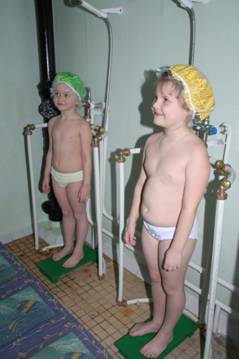 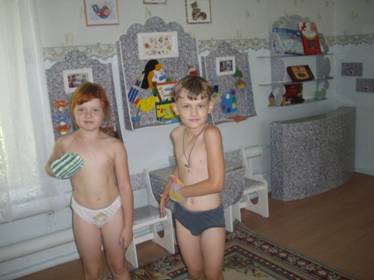 «Гимнастика бодрости»Полное дыхание, растирание ушей, резкие движения челюстями, потирание щёк, растирание крыльев носа, массирование затылочной части, лёгкие движения по бровям, движения глазами вправо-влево, вверх-вниз, массаж лица.         ГруппаВиды ходьбы и дозировкаВиды ходьбы и дозировкаВиды ходьбы и дозировкаВиды ходьбы и дозировка         ГруппаТёплый                           периодВремяХолодный периодВремяМладшаягруппаХодьба и бег по теплому песку и траве5-45минутХодьба и бег по ковру босиком5-30    минутСредняя группаХодьба и бег по мокрому и сухому песку, траве, асфальту5-60минутХодьба босиком по ковру и в носках по полу. Бег босиком по полу.5-30минутСтаршая  группаХодьба и бег по земле, воде, асфальту5-90     минутХодьба и бег босиком по полу группы5-30    минутПодготовительнаягруппаХодьба и бег по различным видам почвы, покрытиям земли  От 5 минут и неограниченноСвободный бег и ходьба в группе      5-30     минут